Your addressDate Receiver’s addressDear Friend’s Name,Hi, how are you, my friend? I am so happy on getting news that you have got admission to Oxford University. My hearty congratulations on such a major achievement. I heard that you are thinking of rejecting the offer. I want to remind you about your dream of studying at Oxford and suggest you accept the offer. Making it to Oxford is a big achievement and I would suggest you not let this opportunity slip out of your hands. I know you must be worried as you have never lived without your parents till now. But believe me, my friend, life here in London is different from the States yet it is beautiful and amazing. I believe that you will do your best in Oxford also and complete your Ph.D. with excellence. Do let me know about your ticket dates. Accordingly, I will arrange accommodations for you. Once again congratulations and I am eagerly waiting to see you soon.Yours lovingly,XYZ (your name)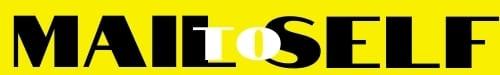 